THE GREATER PHILADELPHIA SCHUTZHUND CLUB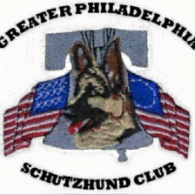 Helper Classification & NE Regional TryoutJuly 22, 2023            Teaching Helper: USCA Pedro Jimenez47 Ridge Road   Telford, PA  18969NAME:_____________________________________________________________USCA Member #:___________________   Helper Book #:____________________ADDRESS:__________________________________________________________PHONE:_____________________  EMAIL:________________________________Will you have a dog?:_______________ What Level is the dog?:_________________________Please send to:      Barbara Hill  Po Box 1  Tylersport, PA  18971     RYB44@aol.com________  Entry Form                                                        Classification:     Yes______  No______________  Copy of USCA member Card                           NE Reg Tryout:  Yes______  No______    ________  Copy of Helper Book                         I understand this event will be conducted in accordance with the current VDH rules and regulations as administered by United Schutzhund Clubs of America.  In consideration for acceptance of this entry, I agree to abide by these rules, regulations and decisions.  It is further understood that the trial chairperson has the right to dismiss any dog or handler for violation of the VDH rules or for unsportsmanlike conduct.  In the event of dismissal, any entry fees will not be refunded.  I am fully familiar with the risks associated with this type of event, including risk to myself and/or my dog.  I voluntarily assume these risks and agree to hold the organizers, GPSC, officers, directors, employees and agents harmless from any claim for injury or losses I may sustain as a participant or guest at this event.I represent that I am over the age of 18 and am otherwise mentally and legally competent to execute this agreement.Signature of Owner/Handler___________________________________ Date:______________